AKO SPRÁVNE VYSLOVIŤ ČPre správne vyslovené Č potrebujeme správne vyslovovať Ť.Keď prudko vyslovíme ŤŤŤŤŤ s jazykom za dolnými rezákmi ozve sa zvuk ČČČČČ.Môžeme skúsiť prudko a krátko vysloviť:ťu ťu ťu – ozve sa ču ču ču. Ťa ťa ťa – ozve sa ča ča čaŤo ťo ťo – ozve sa čo čo čoTe te te – ozve sa čo čo čoTi ti ti – ozve sa či či čiGymnastika hovoridiel pri vyslovovaní hlásky ČNašpúlime peryKonček jazyka dvihneme hore a zatlačíme za horné rezáky.Zuby priblížime k sebe.Jazyk nevysúvame medzi zuby.Pri správnej artikulácií hlasky č cítime na chrbte ruky teplý vzduch.Riekanky na Č:Maličké mačiatko, naháňa vtáčatko. Uleť, uleť, vtáča, nechytí ťa mača.Tá moja Anička čierne má očičká. Chodí ich umývať večer do potôčka.V potôčiku voda tečie. Čo to vidím? Dačo vlečie. Dolu vodou pláva čiapka. Člipky čľapky, čiapka čľapká.Artikulačné cvičenie zamerané na Č:Napodobňovanie zvukov:Dieťa sa čľapká vo vani: čľap – čľap, čľup – čľupTíšime dieťatko v kolíske: či – či, či - čiKačka volá: kač – kačVolanie na koníka, aby šiel doľava: čihí – čihíUtekáme po vode: čap – čapVrabec spieva: čim – čim – čimDieťaťu pomenujeme jeden z dvojice obrázkov. Žiadame aby pomenovaný obrázok ukázalo.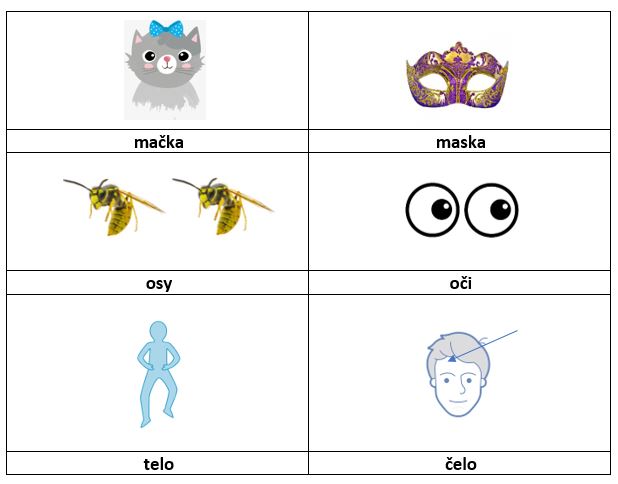 Hry na precvičovanie hlásky Č1.Zábavné slováV čítaných alebo predriekaných slovách nahrádzajte podľa obrázkov všetky spoluhlásky hláskou č. Slová rozdeľte na slabiky.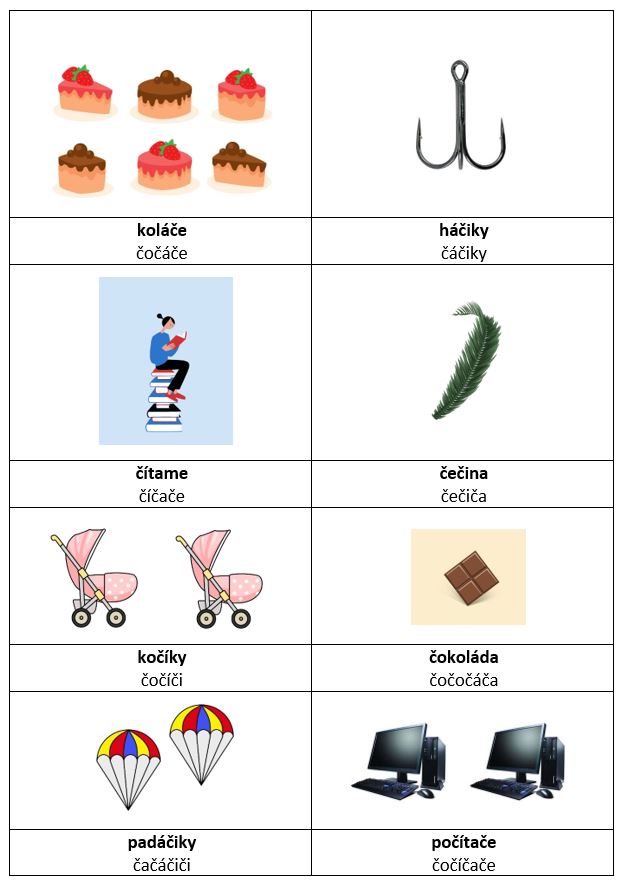 Pomenujte obrázky: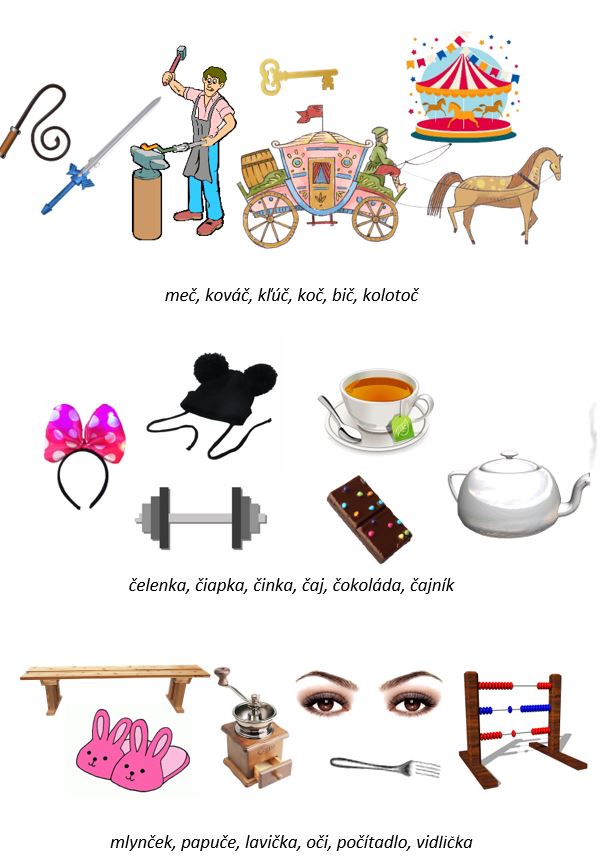 Kresli a rozprávaj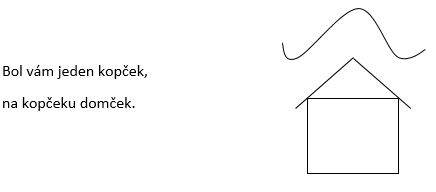 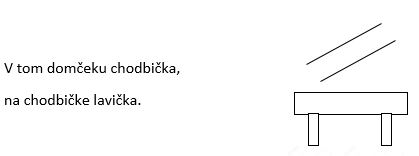 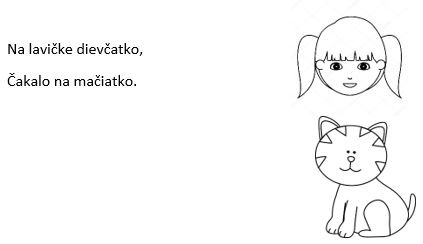 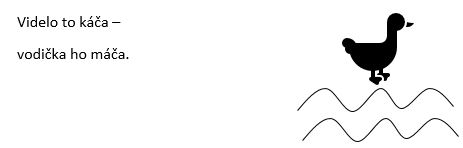 